Shriners Hospitals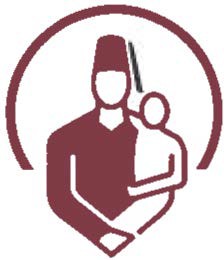 for Children®March 31, 2022Springfield, MA Pediatric Specialty CareOrthopaedicsChest Wall Deformity Cleft Lip & Palate Fracture CareNeurodevelopmental Pediatrics Neuromuscular Conditions RheumatologySports Health & Medicine UrologyShriners Hospital for Children-Springfield is a 20-bed pediatric specialty hospital that serves the needs of pediatric patients for a range of orthopaedic, neuromuscular, cleft lip and palate, urology, and other specialty conditions. The Hospital provides services to its patients on both an inpatient and an outpatient basis. Ambulatory Care Services currently include outpatient specialty clinics; physical, occupational and speech therapy; prosthetics and orthotics fitting; imaging services; motion analysis services and outpatient surgery. The advancement of surgical procedures has resulted in very few patients requiring admission for inpatient Pediatric Services, which are the cornerstone of a hospital facility. Accordingly, after evaluating the needs of our patients, we have determined that Shriners' Hospitals for Children may best serve our patients and fulfill our charitable mission by transitioning this location from a hospital to an outpatient clinic model. The transition to a clinic model will not affect the current provision of outpatient services; provided that the clinic will not provide ambulatory surgery services.Discontinuing the operation of a licensed hospital constitutes the discontinuation of an Essential Health Service pursuant to the Department of Public Health's Hospital Licensure Regulations. In accordance with the Regulations, we are providing you with at least  30 days  advance  notice  of our intent to submit to the Department a formal 90 day notice of our intent to discontinue the operation of the hospital. Following receipt of our notice, the Department will publish a public notice and schedule a public hearing.The Shriners' Hospital for Children remains committed to our mission of providing the highest quality care for children with neuromusculoskeletal conditions  and  other  special  healthcare needs within a compassionate, family-centered and collaborative environment, to provide for the education of physicians and other healthcare professionals, and to conduct research to discover new knowledge that improves quality of care and quality of life of children and families regardless of  the ability of a patient   or family to pay. We look forward to providing services in Springfield under the outpatient clinic model, while facilitating inpatient care for our patients.We welcome any questions you may have.Respectfully submitted,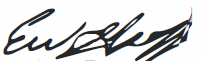 Edward Geoffrion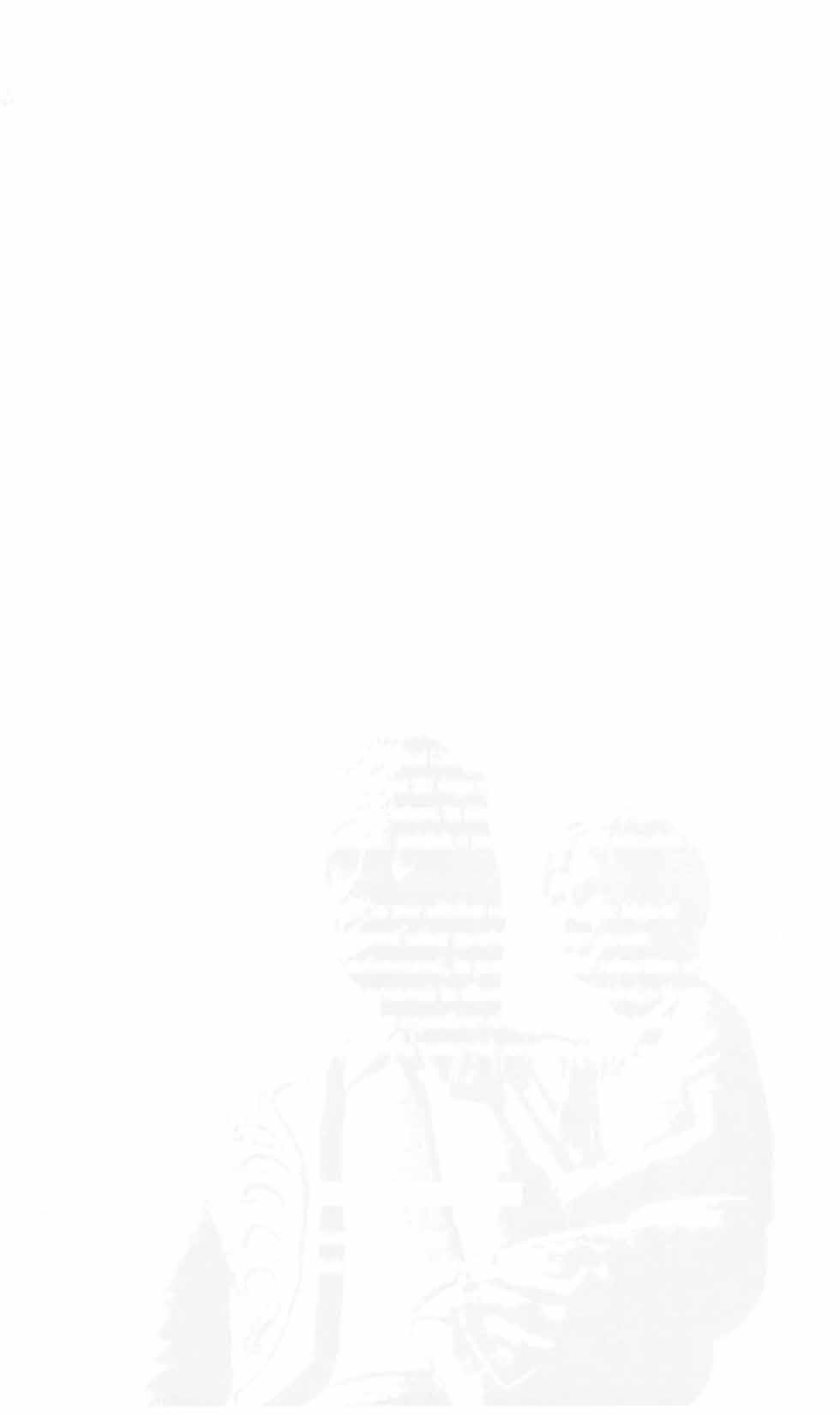 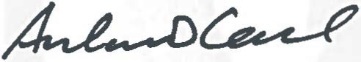 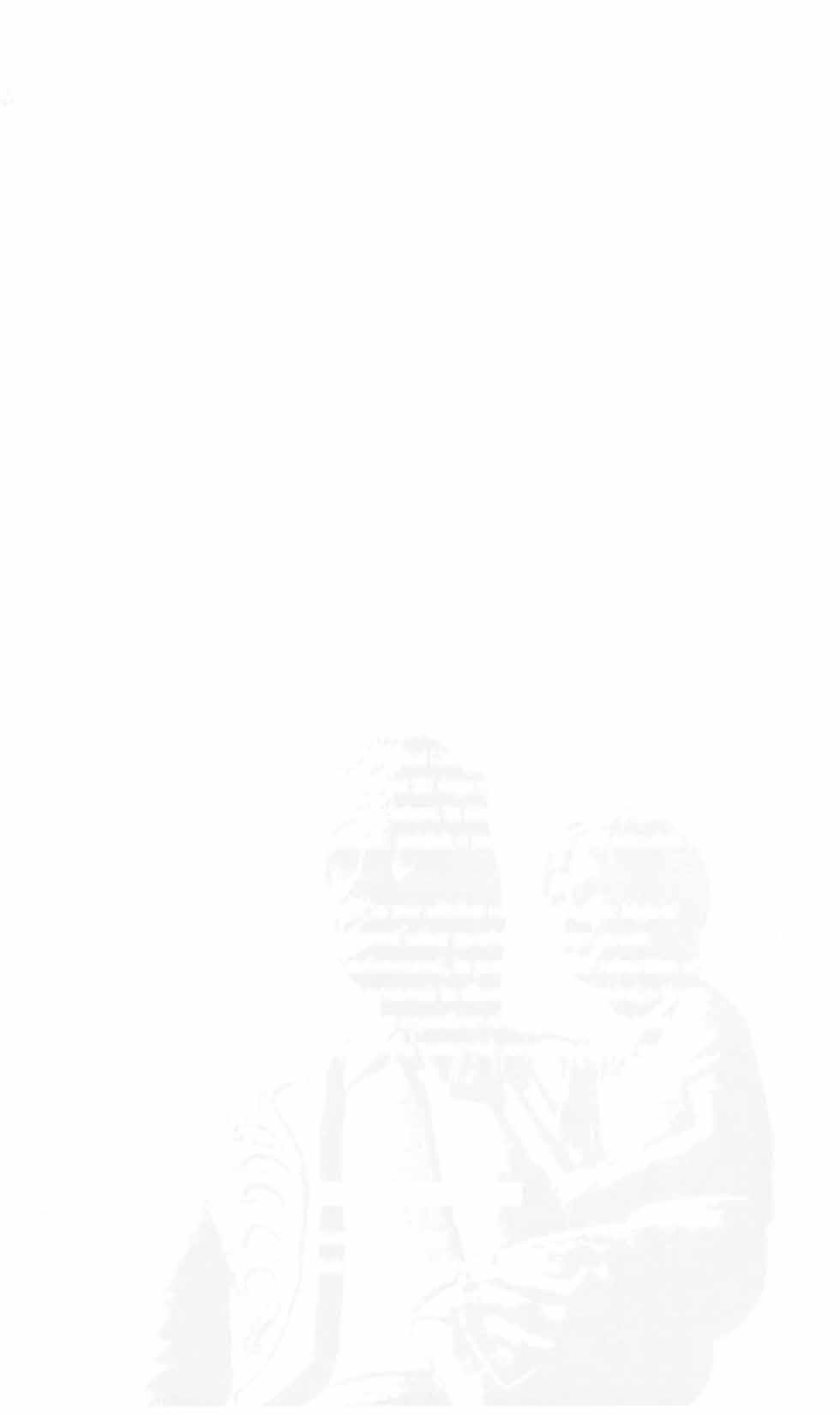 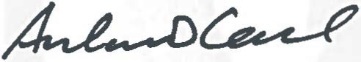 Chairman, Board of Governors516 Carew StreetSpringfield, MA 01104-2396Tel: 413-787-2000www.shrinershospitalsforchildren.orgAndrew D. GraulInterim Hospital Administrator